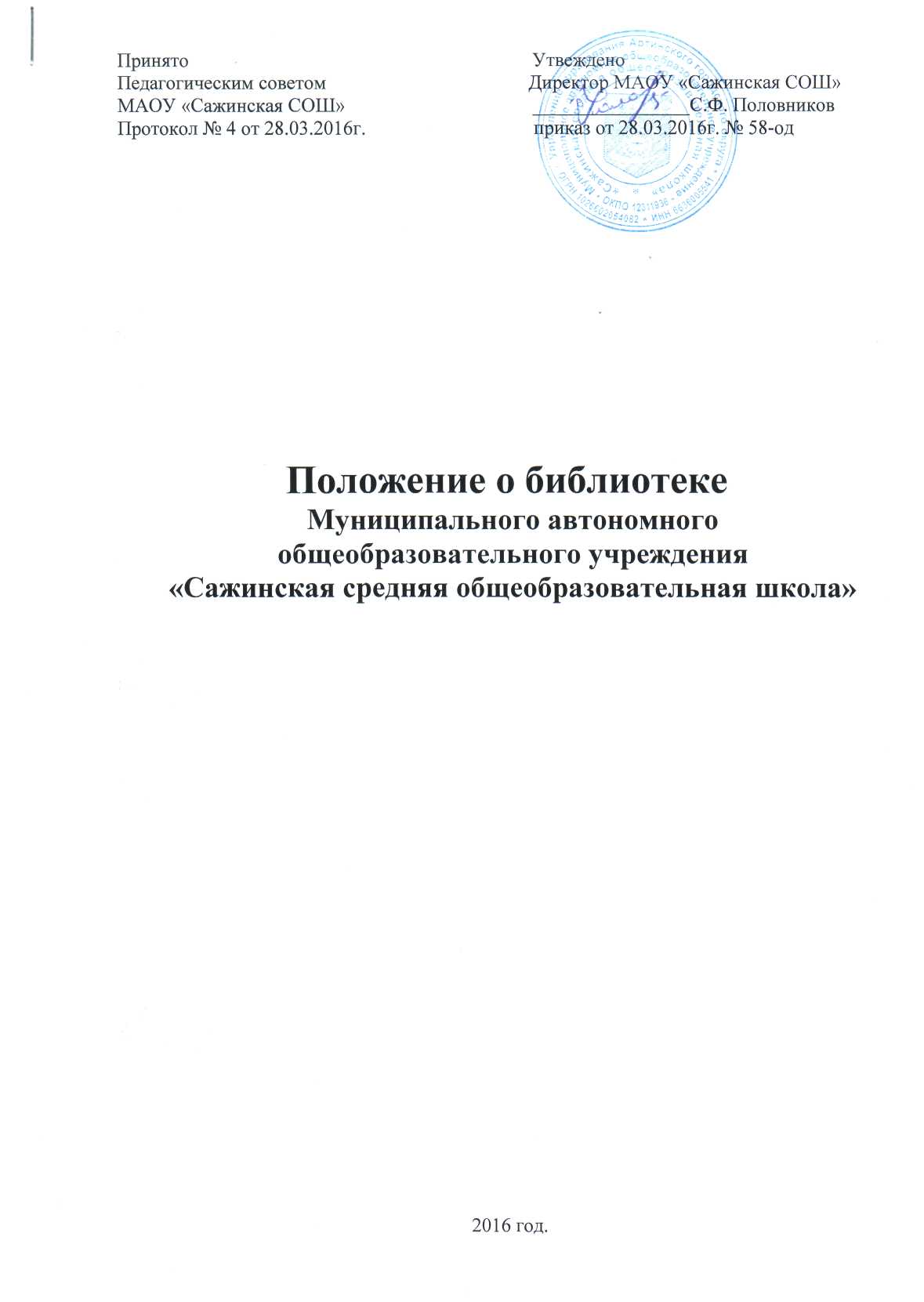 1.   Общие положенияБиблиотека является структурным подразделением «МАОУ «Сажинская СОШ» (далее
Учреждение), с функциями сбора, аналитико-синтетической переработки и распростране
ния информации. Деятельность библиотеки обеспечивает свободный доступ к различным
видам информационных ресурсов.Цели школьной библиотеки соотносятся с целями Учреждения: формирование общей
культуры личности обучающихся на основе усвоения обязательного минимума содержания
общеобразовательных программ; их адаптация к жизни в обществе; создание основы для
осознанного выбора и последующего освоения профессиональных образовательных про
грамм; воспитание гражданственности, патриотизма и трудолюбия; уважения к правам и
свободам человека; любви к окружающей природе, Родине, семье; формирование здорового
образа жизни.Библиотека руководствуется в своей деятельности следующими нормативными доку
ментами:Федеральный закон Российской Федерации от 29 декабря 2012 г. N 273-ФЗ "Об
образовании в Российской Федерации"Федеральный закон Российской Федерации от 29 декабря 1994 г. N 78-ФЗ «О
библиотечном деле» (с изменениями от 02.07.2013 г.);Федеральный закон Российской Федерации от 25 июля 2002 г. № 114-ФЗ «О
противодействии экстремистской деятельности»;Федеральный закон Российской Федерации от 24 июля 1998 г. № 124-ФЗ « Об
основных гарантиях прав ребенка в Российской Федерации»;Федеральная целевая программа развития образования на 2016-2020 годы;Положение о библиотеке МАОУ «Сажинская СОШ».Деятельность библиотеки основывается на принципах демократии, гуманизма, общедо
ступности, приоритета общечеловеческих ценностей, гражданственности, свободного раз
вития личности.Порядок пользования источниками информации, перечень основных услуг и условия
их предоставления определяются Положением о библиотеке и Правилами пользования
библиотекой, утвержденными директором Учреждения.Учреждение несет ответственность за доступность и качество библиотечно-
информационного обслуживания библиотеки.1.7.	Организация обслуживания участников образовательного процесса производится в
соответствии с правилами техники безопасности и противопожарными, санитарно-
гигиеническими требованиями.2.   Основные задачи 2.1. Основными задачами библиотеки являются:обеспечение участникам образовательного процесса: обучающимся, педагогическим ра
ботникам, другим работникам учреждения (далее пользователям) - доступа к информации,
знаниям, идеям, культурным ценностям посредством использования библиотечно-
информационных ресурсов Учреждения на различных носителях: бумажном (книжный
фонд, фонд периодических изданий); магнитном (фонд аудио- и видеокассет); цифровом
(диски); коммуникационным (компьютерные сети) и иных носителях;воспитание культурного и гражданского самосознания, помощь в социализации обучаю
щегося, развитии его творческого потенциала;формирование навыков независимого библиотечного пользователя: обучение поиску,
отбору, критической оценке информации и в дальнейшем её практическому применению;совершенствование предоставляемых библиотекой услуг на основе внедрения новых ин
формационных технологий и компьютеризации библиотечно-информационных процессов,
формирование комфортной библиотечной среды.3.   Основные функции Для реализации основных задач библиотека:3.1.	Формирует фонд библиотечно-информационных ресурсов Учреждения:комплектует универсальный фонд учебными, художественными, научными, справочными,
педагогическими и научно-популярными документами на разных носителях информации;пополняет фонд информационными ресурсами сети Интернет, базами и банками данных
других учреждений и организаций, не нарушая авторских прав;аккумулирует фонд документов, создаваемых в общеобразовательном учреждении (пуб
ликаций и работ педагогов Учреждения, лучших научных работ и рефератов обучающихся
и др.);осуществляет размещение, организацию и сохранность документов;Создает информационную продукцию и обеспечивает информирование пользователей
о ней;Организует и ведет справочно-библиографический аппарат: картотеки (систематиче
скую картотеку статей периодических изданий, тематические картотеки); базы данных в
электронном каталоге;Разрабатывает рекомендательные библиографические пособия (списки, обзоры, указа
тели и т.п.).Осуществляет дифференцированное библиотечно-информационное обслуживание обу
чающихся:предоставляет информационные ресурсы на указанных носителях на основе изучения их
интересов и информационных потребностей;создает условия для реализации самостоятельности в обучении, познавательной, творче
ской деятельности с опорой на коммуникацию; способствует развитию навыков самообу
чения;организует обучение навыкам независимого библиотечного пользователя и потребителя
информации, содействует интеграции комплекса знаний, умений и навыков работы с кни
гой и информацией, формированию УУД;оказывает информационную поддержку в решении задач, возникающих в процессе их
учебной, самообразовательной и досуговой деятельности;организует массовые мероприятия, ориентированные на развитие общей, и читательской
культуры личности, содействует развитию критического мышления;содействует членам педагогического коллектива и администрации учреждения в органи
зации образовательного процесса и досуга обучающихся (просмотр видеофильмов, дисков,
презентаций, электронных учебников, Интернет-ресурсов и развивающих компьютерных
игр).3.6.	Осуществляет дифференцированное библиотечно-информационное обслуживание
педагогических работников:выявляет информационные потребности и удовлетворяет запросы, связанные с обучени
ем, воспитанием и здоровьем детей;выявляет информационные потребности и удовлетворяет запросы в области педагогиче
ских инноваций и новых технологий;содействует профессиональной компетенции, повышению квалификации, проведению
аттестации;Осуществляет текущее информирование (обзоры новых поступлений и публикаций);Способствует проведению занятий по формированию информационной культуры;Является базой для проведения практических занятий по работе с информационными
ресурсами.3.10.	Осуществляет дифференцированное библиотечно-информационное обслуживание
родителей (законных представителей) обучающихся:информирует о новых поступлениях в библиотеку;консультирует по вопросам учебных изданий для обучающихся.4.	Организация деятельности библиотекиНаличие укомплектованной библиотеки в Учреждения обязательно.Структура библиотеки, помимо традиционных отделов (абонемент, читальный зал),
включает отдел учебников, компьютерную зону, сканер и принтер;Библиотечно-информационное обслуживание осуществляется на основе библиотечно-
информационных ресурсов в соответствии с учебным и воспитательным планами Учрежде
ния, программами, проектами и планом работы библиотеки.Библиотека вправе предоставлять платные библиотечно-информационные услуги, пе
речень которых определяется Положением о платных услугах.Спонсорская помощь, полученная библиотекой в виде целевых средств на комплекто
вание фонда и закупку оборудования, не влечет за собой снижения нормативов и (или)
абсолютных размеров финансирования из бюджета Учреждения. Денежные средства за
сданную библиотекой макулатуру расходуются на улучшение материально-технической
базы библиотеки, подписку профессиональных изданий, комплектование фонда докумен
тов.В целях обеспечения модернизации библиотеки в условиях информатизации образова
ния и в пределах средств выделяемых учредителем, Учреждение обеспечивает библиотеку:гарантированным финансированием комплектования библиотечно-информационных ре
сурсов (в смете учреждения выводится отдельно);необходимыми служебными и производственными помещениями в соответствии со
структурой библиотеки и нормативами по технике безопасности эксплуатации компьюте
ров (отсутствие высокой влажности, запыленности помещений) и в соответствии с положе
нием СанПиН;современной телекоммуникационной и копировально-множительной техникой и необхо
димыми программными продуктами;ремонтом и сервисным обслуживанием техники и оборудования библиотеки;библиотечным оборудованием и канцелярскими принадлежностями.Общеобразовательное учреждение создает условия для сохранности аппаратуры, обо
рудования и имущества библиотеки.Ответственность за систематичность и качество комплектования основного фонда биб
лиотеки, комплектование учебного фонда в соответствии с федеральными перечнями учеб
ников и учебно-методических изданий, создание необходимых условий для деятельности
библиотеки несет директор Учреждения в соответствии с Уставом учреждения.В библиотеке запрещается издание и распространение печатных, аудио-, аудиовизуаль
ных и иных материалов, негативно влияющих на несовершеннолетних, и (или) содержащих
хотя бы один из признаков, предусмотренных частью первой статьи 1 Федерального закона
от 25 июля 2002 г. № 114-ФЗ "О противодействии экстремистской деятельности", не допус
кается наличия экстремистских материалов, призывающих к осуществлению экстремист
ской деятельности либо обосновывающих или оправдывающих необходимость осуществ
ления такой деятельности.В библиотеке размещается утвержденный федеральным органом исполнительной
власти «Федеральный список экстремистской литературы, запрещенной к распространению
на территории Российской Федерации».Ежеквартально библиотекарь проводит сверку имеющихся в фондах библиотеки до
кументов с Федеральным списком экстремистских материалов, по результатам составляет
акт сверки, который предоставляется директору Учреждения.Ответственный за работу контент - фильтров регулярно, не реже 1 раза в квартал,
проверяет работу контент -фильтров по блокированию доступа с компьютеров, установ
ленных в библиотеке, к сайтам и электронным документам, включенным в «Федеральный
список экстремистских материалов».4.13.	Режим работы библиотеки определяется библиотекарем в соответствии с правилами
внутреннего распорядка Учреждения. При определении режима работы библиотеки преду
сматривается:один час рабочего времени ежедневно на выполнение внутрибиблиотечной работы;один раз в месяц - санитарный день, в который обслуживание пользователей не произво
дится;не менее одного раза в квартал - методического дня для выезда в районный центр (полу
чение информации в методкабинете, центральной детской и взрослой библиотеках), в дру
гие школьные библиотеки с целью обмена опытом.4.14.	В целях обеспечения рационального использования информационных ресурсов в ра
боте с детьми и юношеством библиотека Учреждения взаимодействует с библиотеками
Министерства культуры РФ.5.   Управление. ШтатыУправление библиотекой осуществляется в соответствии с законодательством РФ,
субъектов РФ и Уставом учреждения.Общее руководство деятельностью библиотеки осуществляет директор Учреждения.
Руководство библиотекой осуществляет библиотекарь, который несет ответственность в
пределах своей компетенции перед обществом и директором Учреждения, обучающимися,
их родителями (иными законными представителями) за организацию и результаты деятель
ности библиотеки в соответствии с функциональными обязанностями, предусмотренными
квалификационными требованиями, трудовым договором и Уставом Учреждения.Библиотекарь школы назначается директором Учреждения, является членом педагоги
ческого коллектива и входит в состав педагогического совета Учреждения.Методическое сопровождение деятельности библиотеки обеспечивает специалист (ме
тодист) по учебным фондам и школьным библиотекам органа управления образованием,
учреждения системы переподготовки и повышения квалификации, регионального инфор
мационного центра.Библиотекарь разрабатывает и представляет руководителю Учреждения на утвержде
ние следующие документы:Положение о библиотеке;Правила пользования библиотекой;Положение о порядке обеспечения учебниками и учебными пособиями обучающихся;Положение о платных услугах библиотеки;Планово-отчетную документацию;Режим работы библиотеки.Библиотекарь своевременно проводит сверку имеющейся и поступающей литературы в
Лицее с Федеральным списком экстремистской литературы, запрещенной к распростране
нию на территории Российской ФедерацииБиблиотекарь размещает информацию о деятельности библиотеки на школьном сайте;На работу в библиотеку принимаются лица, имеющие необходимую профессиональ
ную подготовку, соответствующую требованиям квалификационной характеристики по
должности и полученной специальности, подтвержденную документами об образовании и
(или) квалификации.Работники библиотеки могут осуществлять педагогическую деятельность. Совмещение
библиотечно-информационной и педагогической деятельности осуществляется работником
библиотеки только на добровольной основе.5.10.	Трудовые отношения работников библиотеки и общеобразовательного учреждения
регулируются трудовым договором, условия которого не должны противоречить законода
тельству РФ.